SOL·LICITUD D’AMPLIACIÓ DEL RECONEIXEMENT DE CRÈDITS PER CONVALIDACIÓ ESTRANGERA O CANVI D’ESTUDIS I/O UNIVERSITATREUS ,           de                              de 20 ____        (signatura)Sr./a.  Degà/ana, Director/a de la Facultat/Escola (o a qui correspongui en cada cas).DADES PERSONALSDADES PERSONALSDADES PERSONALSDADES PERSONALSDADES PERSONALSDADES PERSONALSNom:Nom:Primer cognom:Primer cognom:Segon cognom:Segon cognom:DNI (o Núm. de passaport):DNI (o Núm. de passaport):Adreça a efectes de notificació:Adreça a efectes de notificació:Adreça a efectes de notificació:Adreça a efectes de notificació:Codi postal:Població:Població:Població:Població:Telèfon fix:Telèfon mòbil:Telèfon mòbil:Telèfon mòbil:Adreça electrònica:Adreça electrònica:Adreça electrònica:EXPOSOQue he estat admès per trasllat / convalidació d’estudis estrangers aquest curs 20........./......... al grau en ....................................................................................................................... SOL·LICITO l’ampliació dels reconeixements de crèdits de les assignatures superades posteriorment a la resolució i que són les següents:DOCUMENTS QUE S’HAN D’ADJUNTAR  - espai reservat per la secretaria -DOCUMENTS QUE S’HAN D’ADJUNTAR  - espai reservat per la secretaria -DOCUMENTS QUE S’HAN D’ADJUNTAR  - espai reservat per la secretaria -PortaMancaExpedient acadèmic imprès per la secretaria, l’últim dia del període establert (si els estudis s’han realitzat a la URV) o, original o còpia confrontada del certificat acadèmic personal (si els estudis s’han realitzat en altres universitats) en què hi figurin les assignatures aprovades amb les qualificacions. Programes de les assignatures aprovades, (si els estudis s’han realitzat en altres universitats), en què hi figuri el contingut i el nombre de crèdits amb el segell del centre d’origen. En els estudis de Grau caldrà que hi constin, també, les competències i coneixements que se superin amb cada assignatura. Programa de les assignatures inicialment aprovades (en els casos en que a l’expedient anterior hi constin assignatures convalidades/adaptades/reconegudes)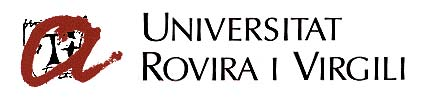 